Publicado en  el 13/07/2016 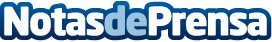 El Museo Reina Sofía acoge la primera exposición en España dedicada a Anne-Marie SchneiderUna artista que a lo largo de su trayectoria ha cultivado la pintura, el dibujo y el cine, aunque el dibujo es la herramienta motor de toda su producciónDatos de contacto:Nota de prensa publicada en: https://www.notasdeprensa.es/el-museo-reina-sofia-acoge-la-primera Categorias: Artes Visuales Madrid http://www.notasdeprensa.es